En librairie le 10 septembre 2019 aux éditions ZINÉDIBrûler le LouvreNouvelles de Didier GoupilFictifs ou réels, les personnages de Didier Goupil expriment leur douleur, leur rage, leurs désirs par ou autour de l’acte de création. Un texte sensible, un style épuré et poétique.Simon fait des chefs d’œuvre, il repeint la mer en rouge, la rampe d’escalier en vert, et, toujours, son père l’admire. 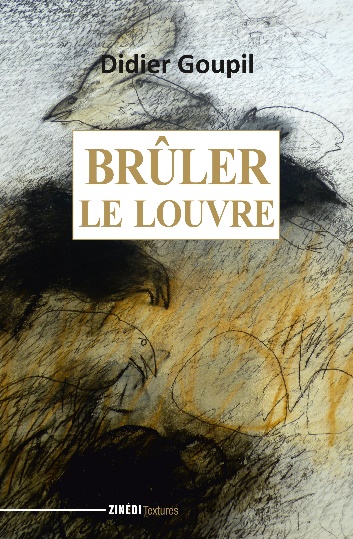 Roger Cosme Estève s’échoue, la maison brûle, le crabe guette, mais la peinture, destructrice et salvatrice à la fois, rompt les digues, libère et s’impose, sans idée préconçue.Le peintre du dimanche veut des cieux tourmentés et n’a jamais qu’une voûte éternellement bleue.Connus, en passe de l’être ou inventés, les artistes de ce recueil, composé de neuf nouvelles, ont recours à la peinture pour exprimer l’indicible ou clamer leurs revendications.« Il entre dans la toile, au cœur de l’arène – et c’est toujours un mystère, un miracle, comment le premier geste, le premier coup de pinceau vient se poser et marquer au fer la blancheur virginale. »L’auteur, Didier GoupilDidier Goupil vit à Toulouse. Il est l’auteur de recueils de nouvelles et de romans remarqués par la critique, dont Femme du monde et Castro est mort, tous deux traduits en allemand. Ses derniers ouvrages, Journal d'un caméléon et Traverser la Seine ont paru au Serpent à plumes en 2015 et 2016, Les Tiroirs de Visconti chez Naïve en 2013. https://didiergoupil.comLa collection TexturesLa collection Textures, sous la direction de Gilles Vidal, avec des textes courts, est une invitation au rêve, au voyage, une porte vers un ailleurs où se perdre, où se fondre, où se trouver. Brûler le Louvre inaugure cette nouvelle collection des éditions Zinédi.Informations pratiques :ISBN 978-2-84859-201-5 - 122 pages – format 13,3 x 20,3 – 12,90 €
Hachette-Livre-Distribution
Contact éditions Zinédi : Fabienne Germain, contact@zinedi.com, 0609634807